ВАС ПРИВЕТСТВУЕТмуниципальное бюджетное общеобразовательное учреждение«Центр образования № 5», учебный корпус №6 «Дошколёнок»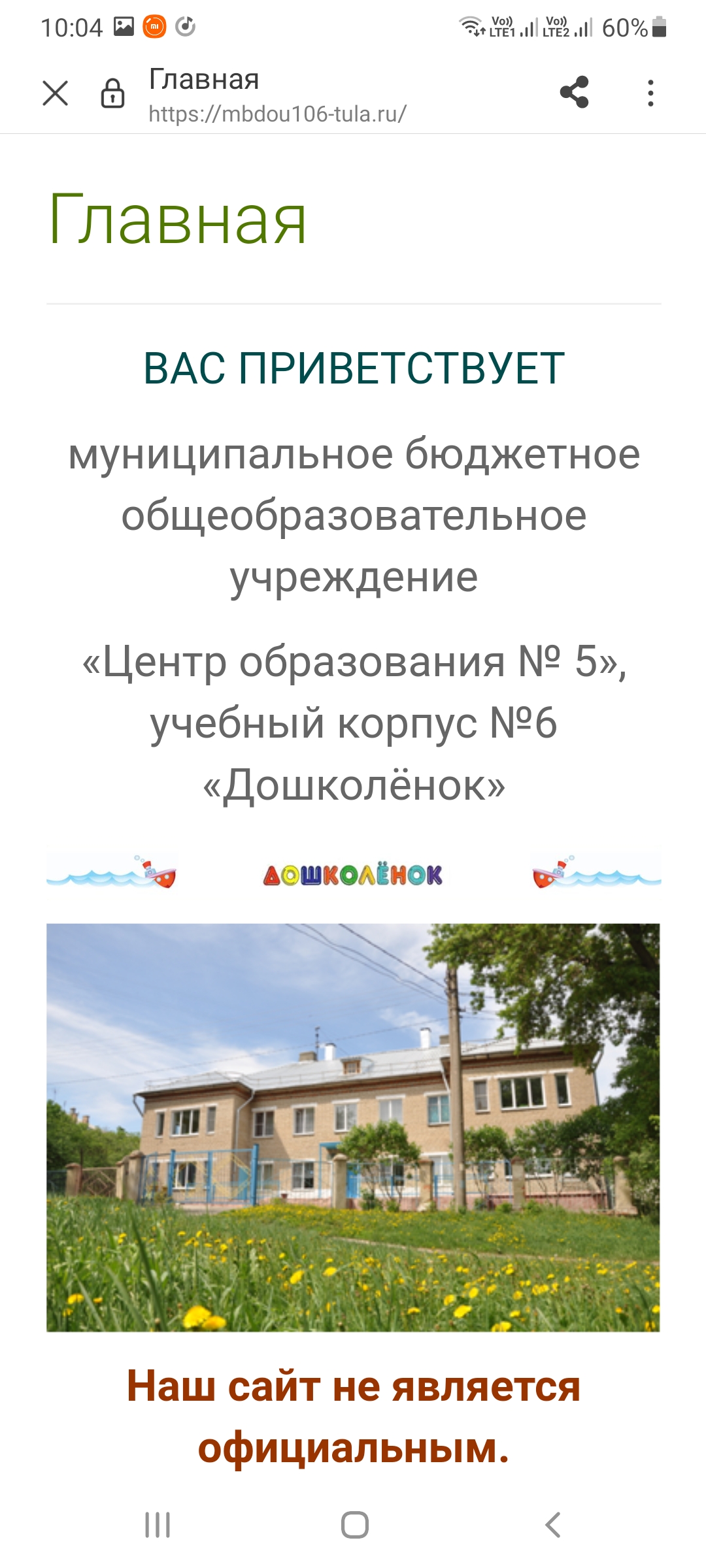 Наше местонахождение: г.Тула, Зареченский район, ул.Октябрьская, д. 205-бФункционирует 4 возрастные группы:2 младшая группа – 3 – 4 лет,средняя группа – 4 – 5 лет,старшая группа – 5 – 6 лет,подготовительная группа – 6 -7 лет.Режим работы: 7.00-19.00, суббота, воскресенье – выходные дниЗаместитель директора по ДР:
Людмила Сергеевна ОткидычКонтактные телефоны: (4872) 43-96-02, телефон/факс: (4872) 43-97-64.